Law Talk Word Scramble 5Find these words:BILL, BUDGET, CAUCUS, FISCAL YEAR, HOUSE OF REPRESENTATIVES, REDISTRICTING, RULES, SESSION, TABLE, WORK SESSION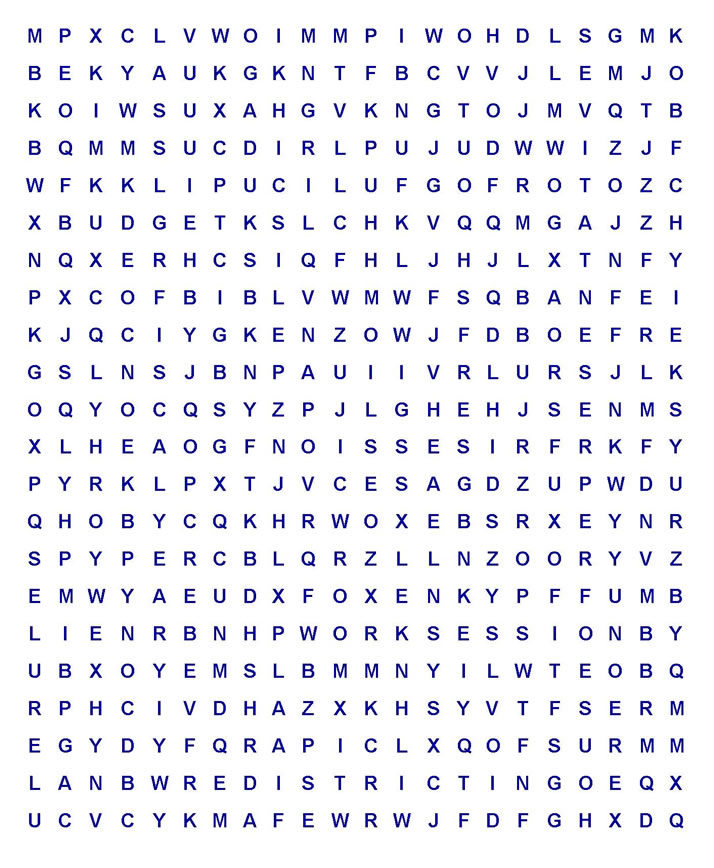 